 Tag del i Favrskovs friluftslivHvordan skal friluftslivet være i Favrskov Kommune? Vær med til at præge dit lokale friluftsliv og kom til friluftsdag Søndag den 15. juni 2014 kl. 12-15
På friluftsdagen kan du være med til at skabe visionerne for Favrskovs friluftsliv og sætte dit præg på Favrskov Kommunes friluftsstrategi.Friluftsdagen holdes på Bidstrup Gods, Bidstrupvej 1, 8870 Langå. Der kan parkeres på grus-pladsen foran porten. Der kan ikke hæves penge på pladsen så medbring kontanter, hvis du ønsker at købe is, kaffe mv.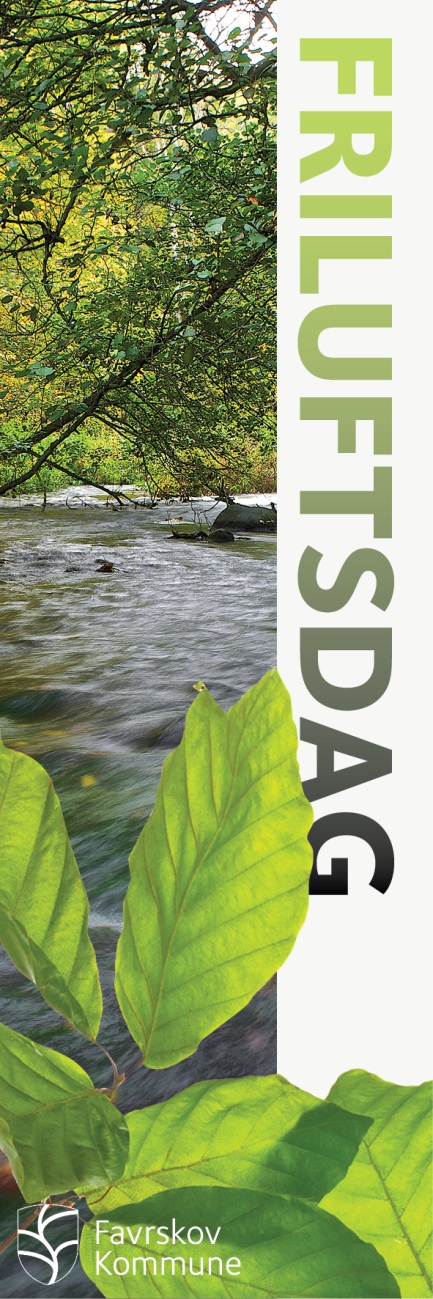 ProgramKl. 12.00: Pladsen åbnerKl. 12.30: Velkomst ved borgmester Nils BorringOplæg ved DGI ”Naturen som motionsarena”Oplæg ved Alfred Borg, Danmarks Naturfredningsforening Favrskov ” Hvilke udviklingstendenser ses i friluftslivet?”Kl. 13.00-15.00: Mulighed for at deltage i forskellige aktiviteter på og omkring gårdspladsen Kl. 13.10: Oplæg ”Etablering af fire vandreture i skovene omkring Bidstrup Gods” ved Geert H. De LichtenbergKl. 13.20: ”Skoven, vildtet og fortidsminderne” ved Geert H. De Lichtenberg. En times gåtur med fortælling og historier om Bidstrup Gods og omgivelserne. Afgang fra hovedporten.Kl. 13.15 og 14.15: Udendørs Crossgym ved DGI Kl. 13.30 Oplæg ”Hvad naturen kan gøre for børnene”.  Ved Søren Witzel Clausen, lektor VIA University College. Væsentligt færre børn og unge opholder sig i naturen end tidligere generationer, men hvilke effekt har naturen på børn og hvordan kan det være ”cool” at være og bevæge sig i naturen? Kl 13.30: Oplæg ”Fra utilgængeligt krat til hundeskov” ved Henrik Tofte, Foreningen for Hammel HundeskovKl 14.30: ”De vilde blomster i Bidstrup-Skovene” ved Carsten Monsrud. En times gåtur med botaniske oplevelser og spændende viden om vilde blomster."Dyrevæddeløb med naturens krible-krable-dyr ved Mette Bisp, Den mobile naturvogn. Kom og vær med til at finde ud af, hvorfor nogle dyr er hurtigere end andre." Fluebinderi ved Hadsten LystfiskeriforeningGeocaching ved DGI. Med telefonen som GPS kan du være med til at finde nogle af de skatte, der er gemt i Bidstrup-Skovene.Byg din egen fuglekasse. Danmarks Naturfredningsforening hjælper børn og voksne med at bygge fuglekasser til havens fugle.Krible-krable-dyr ved Danmarks Naturfredningsforening. Kom og ser og rør ved myggelarver, vandkalve, vårfluer og andre spændende dyr. Aktiviteter ved Spejderne i LaurbjergBueskydning ved Favrskov Bueskytter.  Se demonstration af bueskydning på forskellige afstande og prøv selv kræfter med skydning med forskellige buetyper. Fremvisning af udstyr til madlavning over bål og tipitelte ved Bålteknik, Hadsten. Få inspiration til, hvordan du kan dyrke friluftsliv i haven og omgivelserne omkring. Kom og bliv sminket/ansigtsmalet som et dyr, ved DUI Leg og Virke. Vi forvandler dig i løbet at få minutter til et vildt dyr.Besøg standen i ”Mølleriet” og kom med dine input til Favrskov Kommunens friluftsstrategi. Vær med i konkurrencen og lækre præmier.Kl. 15.00 Næste skridt og tak for i dag ved borgmester Nils BorringFriluftsliv[ Betegnelsen friluftsliv forstås her som en bred vifte afmenneskelige aktiviteter såsom at gå, cykle, fiske, rokajak, klatre og opleve naturen. Aktiviteterne tager udgangspunkti det, at være aktiv og være udendørs. Dekan foregå uorganiseret såvel som organiseret, og mankan udføre dem alene eller i socialt samspil med andre ]